Name: ______________________Banned Book Project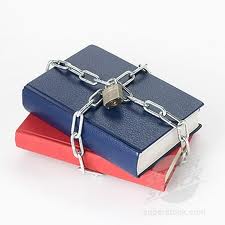 	The Banned Book Project will be an ongoing project that will culminate in a paper in Quarter 3.  You will select a book that is or has been banned and compose an argument for or against the relevance of the book to society and/or education.  We will be working on another unit during this time, so you must manage your time wisely in order to prevent yourself from falling behind on any assignments.  There will be several assignments on the Classroom App to assist you in chunking your reading.Before we begin the argument paper, you will complete the following:The Assignment:Part One – the cover.  You will have to do a neat cover with an artistic rendering of an important scene or element of the novel.  While I know you are all not artists, you must draw this neatly, and it must be completed in color.  It should be done on an 8 ½ x 11 sheet of blank paper.  Also, on the back, please write a short paragraph explaining the importance of the scene.  You are not to use an image from inside or the cover of the novel.  This portion is worth 25 points.Part Two – the analysis.  You will have to find five interesting/important quotes or passages in the novel.  You will write the quote/passage and the page number and you will write a paragraph explaining the importance of it.  The quote could be important for numerous reasons: You could find some sort of universal truth in the quote that applies to society or humanity.It could be a great example of a literary movement.It could connect to another work of literature.This portion is worth 25 points.Part Three – the synthesis.  Lastly, you will write a brief (one page) essay that encapsulates the novel.  This will summarize the novel and explain whether the novel is worthy or reading or not.  Use specific examples and details from the text to support your position.  This portion is worth 25 points.This assignment in its entirety is due 1/25The most important thing to keep in mind is that you will struggle greatly with the final argument paper (details released later) if you do not read the novel carefully and thoroughly.  Please be mindful that you will be submitting both parts 2 and 3 of the assignment as well as the culminating argument paper to www.turnitin.com.DUE DATES ON MY WEBSITE AND CANVASBook Choice/ Permission Slip: ________ (first come, first served)First Check-In on Classroom: _________Second Check-In on Classroom: ________The Final Assignment: ________________________________________________________________________________________Parent/ Guardian Permission SlipParents and Guardians:	Your student will be completing a project based on a novel chosen by him or her.  This is a novel which is or has been banned from libraries and/or schools.  It is imperative that you give permission for your student to read the novel.  Please do so by signing below.  As always, feel free to visit my website at www.msmajewskirhs.weebly.com for further information or you may email me at Jennifer_majewski@hcpss.org.  Remember, if you want your student to choose another book, then that is your right.  Due to the limited number of resources in our Media Center and other classes completing the same project, students may have to seek out copies of their book from public libraries or bookstores.Thank you for your support!Mrs. Majewski*****I give permission for my son/ daughter to read and analyze ____________________________ as part of the Banned Books Project.  His/her second choice is ______________________________.___________________________	____________________________	_________________	Student Name			Student Signature		Date___________________________	____________________________	_________________	Guardian Name			Guardian Signature		Date